附件5：会员征集现在中国能源研究会发展个人会员，由本人提出申请，经相关分支机构推荐，即可成为个人会员。注册方式：扫描下方二维码，填写基本信息，其中推荐分支机构选择电能技术专业委员会。审核3个工作日后，可在用户中心查询是否注册成功，并在“我的证书”里保存下载电子会员证书。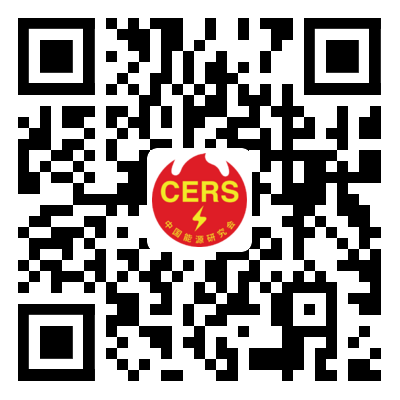 